Mākslu izglītības kompetences centrsNacionālā Mākslu vidusskola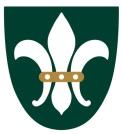 Rīgas Doma kora skolas vadītājam 
Gintam Cepleniekam____________________________                                                                                                   /vārds, uzvārds/iesniegums.Lūdzu uzņemt manu meitu/dēlu/mani (pasvītrot vajadzīgo) ___________________ _______________________________________________________ (vārds, uzvārds),personas kods:  ________________________ (uzrādīt pasi vai dzimšanas apliecību),dzīvesvietas adrese: ________________________________________________________________________________________________________________________,audzēkņa kontaktinformācija: ____________________________________________ (tālrunis, e-pasta adrese) Rīgas Doma kora skolas _________ klasē/kursā. Atzīmēt izvēlēto programmu:1., 4. – 9. klase Profesionālās ievirzes izglītības programmā Vokālā mūzika, Kora klase un pamatizglītības programmās (vienotā stundu plānā):Vokālā mūzika /kora klase/ 20 212 061 un pamatizglītības programmā 21011111Profesionālās vidējās izglītības programmā:Diriģēšana /kormeistars, kora dziedātājs/ 33 212 051Mūzika /džeza mūziķis/ 33 212 091 (vokāls / instruments _______________)Vokālā mūzika /dziedātājs/ 33 212 061Vokālā mūzika /mūziklu dziedātājs/ 33 212 061Iesniegumam pievienoti sekojoši dokumenti:iesniegums; (elektroniski aizpildītu sūtīt uz rdks@nmv.lv);mūzikas skolas liecība un iepriekšējās klases liecība (stājoties uz 4. – 9. klasi);mūzikas skolas apliecība un pamatizglītības dokumenta kopijas (stājoties uz I kursu);motivācijas vēstule (stājoties uz profesionālās vidējās izglītības programmām);ģimenes ārsta veselības izziņa U27*;foniatra izziņa*(ierodoties uz iestājeksāmeniem 8. kl, 9. kl, vai profesionālās vidējās izglītības programmā Vokālā mūzika / dziedātājs, Mūziklu dziedātājs, Mūzika / džeza vokāls;3 fotogrāfijas*.ZIŅAS PAR VECĀKIEMMĀTEVārds, uzvārds: ________________________________________________________
Kontaktinformācija: ____________________________________________________              (tālrunis, e-pasta adrese)TĒVSVārds, uzvārds: ________________________________________________________
Kontaktinformācija: ____________________________________________________              (tālrunis, e-pasta adrese)*Apstiprinu, ka nepieciešamie dokumenti ir sagatavoti un tiks nogādāti Rīgas Doma kora skolas lietvedībā līdz 2024. gada 16. augustam.2024. gada ___. __________                                                _____________________     									/paraksts/